Уговорне стране:	1. РЕПУБЛИКА СРБИЈА, МИНИСТАРСТВО ПОЉОПРИВРЕДЕ, ШУМАРСТВА И ВОДОПРИВРЕДЕ, Управа за пољопривредно земљиште – Београд, Грачаничка 8, коју заступа директор Бранко Лакић,  ПИБ 108508191, матични број: 17855140 шифра делатности: 8411. (у даљем тексту: НАРУЧИЛАЦ)и 2. ___________________________________________са седиштем у _____, улица ______________ број __________, порески идентификациони број __________, матични број __________, кога заступа _______________ (у даљем тексту: ИЗВРШИЛАЦ)закључују следећиУГОВОР О НАБАВЦИУСЛУГА ОСНОВНОГ ОСИГУРАЊА СЛУЖБЕНИХ ВОЗИЛАУговорне стране сагласно констатују следеће правно и чињенично стање:-да је Министарство пољопривреде, шумарства и водопривреде, Управа за пољопривредно земљиште у складу са чланом 27. став 1. тачка 1. Закона  о јавним  набавкама („Сл. гласник  РС” бр. 91/2019), спровела поступак набавке на коју се Закон о јавним набавкама не примењује број 000361504 2023 14847 000 000 405 001, чији је предмет набавка услуга основног осигурања службених возила.              -да је Извршилац поднео понуду број _______ од ________. године.Предмет уговораЧлан 1.	Предмет Уговора је пружање услуге обавезног осигурања возила, између наручиоца и Извршиоца, у складу са понудом извршиоца и потребама Наручиоца.	Наручилац задржава право да одступи од процењеног броја возила за обавезно осигурање.	Предмет набавке детаљније је описан у опису предмета набавкe који је део Обрасца понуде, а извршава се у складу са понудом извршиоца број ________ од ________. године, која је саставни део овог уговора.ВРЕДНОСТ УГОВОРАЧлан 2.	Вредност предмета Уговора износи _________ динара без ПДВ-а, односно _________ динара са ПДВ-ом.	Наручилац може у току трајања уговора да дозволи промену цене (премије) и других битних елемената уговора у случају промене висине минималне тарифе осигурања од ауто одговорности у складу са Законом о обавезном осигурању у саобраћају и одлуком Народне банке Србије.	У цену из члана 1. Овог уговора урачунати су сви трошкови неопходни за пружање предметних услуга.НАЧИН И УСЛОВИ ПЛАЋАЊАЧлан 3.Плаћање се врши на основу рачуна који извршилац доставља по завршеној услузи.Рок за плаћање је ______ дана од дана пријема уредно сачињеног рачуна.Понуђач је дужан да изда и достави фактуру у складу са Законом о електронском фактурисању („Сл.гласник РС“ 44/21 и 129/21), којим се дефинише начин регистровања, евидентирања и достављања електронских фактура, формат фактура, као и начин и поступак прихватања и одбијања електронских фактура. Сва уговорена потраживања извршиоца по основу овог уговора, наручилац може исплатити само до износа расположивог на одговарајућим буџетским апропријацијама. Наручилац задржава право да плаћање доспеле обавезе изврши у складу са могућностима извршења буџета, имајући у виду расположиве месечне квоте а Извршилац је сагласан да пружене услуге буду плаћене у складу са наведеним могућностима.Обавезе које доспевају у наредној буџетској години ће бити реализоване највише до износа средстава које ће за ту намену бити одобрене у тој буџетској години, у складу са чланом 7. став 2.  Уредбе  о критеријумима за утврђивање природе расхода и условима и начину прибављања сагласности  за закључивање одређених уговора који, због природе расхода, захтевају плаћање у више година („Сл. гласник РС“, бр. 21/14 и 18/19).УСЛОВИ ОСИГУРАЊАЧлан 4.             Осигуравач је у понуди доставио услове осигурања возила.ОБАВЕЗЕ ОСИГУРАВАЧАЧлан 5.             Извршилац је дужан да најкасније у року од 15 дана, од дана закључења уговора, сукцесивно у зависности од истека осигурања за свако појединачно возило достави Наручиоцу одговарајуће полисе осигурања, које ће бити саставни део уговора.             Извршилац је дужан да возила осигура у складу са условима за осигурање  возила који су саставни део овог уговора.ОБАВЕЗЕ НАРУЧИОЦА Члан 6.                          Наручилац је дужан да Осигуравачу пружи стручну помоћ приликом снимања и процене настале штета, као и комплетирања података потребних за утврђивање настале штете.НАЧИН СПРОВОЂЕЊА КОНТРОЛЕ И ОБЕЗБЕЂИВАЊА ГАРАНЦИЈЕ КВАЛИТЕТА Члан 7.             Извршилац је дужан да услуге осигурања пружа у складу са правилима струке и добрим пословним обичајима, као и важећим законским прописима из области осигурања.             У случају евентуално утврђених недостатака у квалитету и квантитету извршених услуга, недостаци ће бити записнички констатовани од стране овлашћених представника Извршиоца и Наручиоца. Извршилац је дужан да у року од три дана, од дана сачињавања Записника о рекламацији, отклони записнички утврђене недостататке.ПЕРИОД ОСИГУРАЊАЧлан 8.              Период осигурања је годину дана за свако појединачно возило.ВИША СИЛАЧлан 9.             Уколико после закључења уговора наступе околности више силе које доведу до ометања или онемогућавања извршења обавеза дефинисаних уговором, рокови извршења обавеза ће се продужити за време трајања више силе.             Виша сила подразумева екстремне и ванредне догађаје који се не могу предвидети, који су се догодили без воље и утицаја страна у оквирном споразуму и који нису могли бити спречени од стране погођене вишом силом. Вишом силом могу се сматрати поплаве, земљотреси, пожари, политичка збивања (рат, нереди већег обима, штрајкови), императивне одлуке власти (забрана промета увоза и извоза) и сл.             Уговорна страна погођена вишом силом, одмах ће у писаној форми обавестити другу страну о настанку непредвиђених околности и доставити одговарајуће доказе.ЗАШТИТА ПОДАТАКА НАРУЧИОЦА Члан 10.             Извршилац је дужан да приликом реализације Уговора, чува као поверљиве све информације од неовлашћеног коришћења и откривања као пословну тајну, који могу бити злоупотребљени у безбедносном смислу. ПРЕЛАЗНЕ И ЗАВРШНЕ ОДРЕДБЕЧлан 11.             За све што није предвиђено овим уговором, примењиваће се одредбе Закона о облигационим односима.Члан 12.             Све евентуалне спорове уговорне стране ће решавати споразумно, у супротном спорове ће решавати стварно надлежан суд у Београду.Члан 13.             Овај уговор сачињен је у 4 (четири) истоветна примерка, од којих свака уговорна страна задржава по 2 (два) примерка.IIIIIIIVVVIVIIVIIIXIIIIIIIVVVIVIIVIIIXРег.  бројМоделКаско осигурање Год. прои-СнагаРадна запреминаБрој шасијеЈединична цена без ПДВ-аЈединична цена саРег.  бројМодел важи дозводњемотораРадна запреминаБрој шасијеЈединична цена без ПДВ-аПДВ-омРег.  бројМоделРадна запреминаБрој шасијеЈединична цена без ПДВ-аBG785MDPASSAT TRENDLINE 2.0 TDIApr.1620141031968WVWZZZ3CZEP013332BG 1620 TSVOLKSWAGEN CARAVELLE 2.0TDIApr. 1620131321968WV2ZZZ7HZEH066350BG1554 HRVOLKSWAGEN TIGUAN 2,0 TDI DSG 4 MOTIONApr.1620121031968WVGZZZ5NZDW556736BG1834 SZDACIA NOVI DUSTER Essential 1.5 Blue Dci 115 4x4Apr.162018851461VF1HJD40762014832BG2323EUSUZUKI VITARA 1.4  HYBRID AUTOMATICApr.1620221271373TSMLYDD1S00B45008ИЗВРШИЛАЦНАРУЧИЛАЦДИРЕКТОРБранко Лакић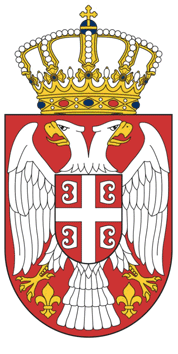 